Publicado en España el 10/03/2023 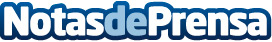 Total Renting, una startup que vende más de 1.500 coches de renting anualesYa han pasado, nada más y nada menos que 2 años desde que Total Renting, una startup sin financiación ajena, arrancó en el sector del renting. Han conseguido vender más de 1.500 coches anuales convirtiéndose en uno de los referentes del sector. Pese a que son tiempos muy difíciles en la automoción debido a la crisis de los microchips y a la Guerra de Ucrania, Total Renting ha conseguido estar entre los líderes del mercado sin acudir a rondas de financiaciónDatos de contacto:Total Renting910 05 40 50Nota de prensa publicada en: https://www.notasdeprensa.es/total-renting-una-startup-que-vende-mas-de-1_1 Categorias: Nacional Finanzas Automovilismo Emprendedores Industria Automotriz http://www.notasdeprensa.es